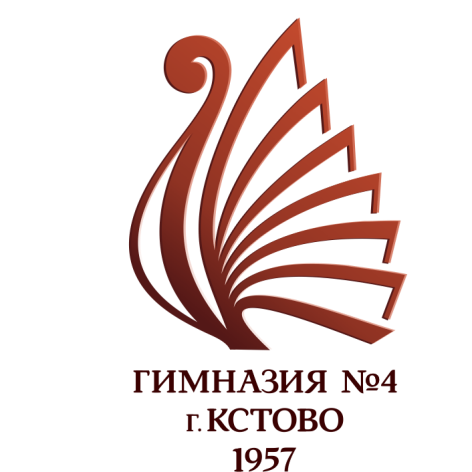 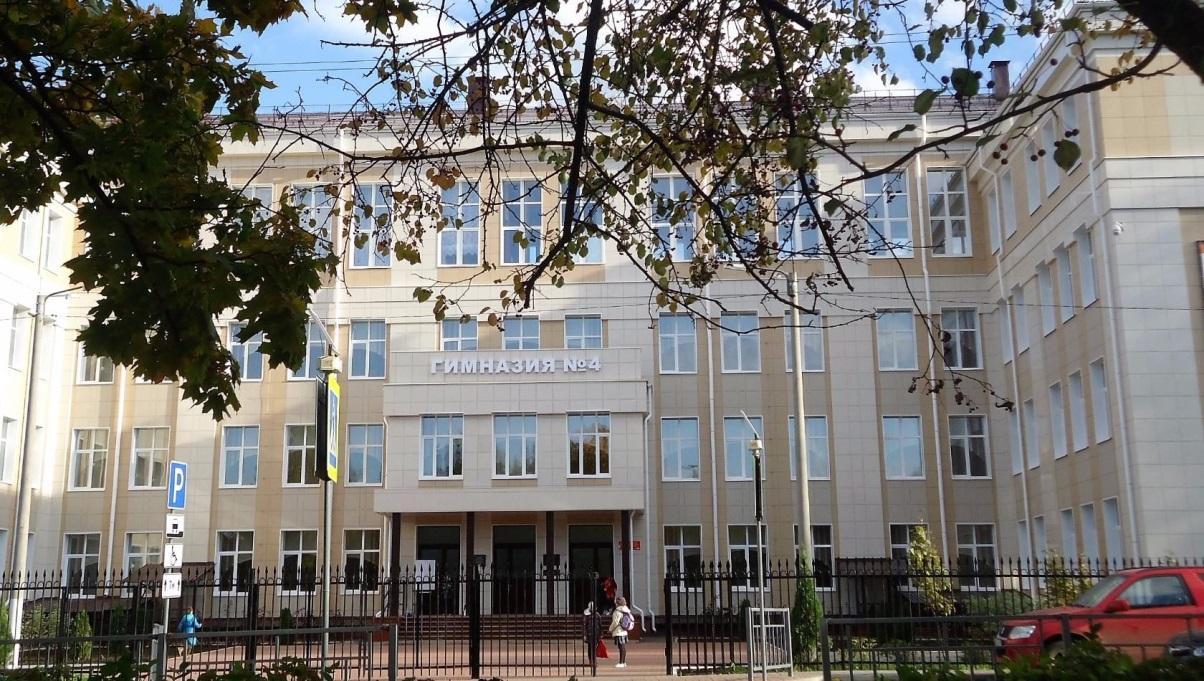 Публичный  доклад директора Муниципального бюджетного общеобразовательного учреждения  «Гимназия № 4» г. Кстово Нижегородской области  Молотковой Елены ВладимировныКстово, 2019г.Публичный доклад директора Муниципального бюджетного общеобразовательного учреждения   «Гимназия № 4» г. Кстово Нижегородской области  Молотковой Елены ВладимировныПубличный доклад директора  МБОУ Гимназии № 4 является средством обеспечения информационной открытости и прозрачности нашего образовательного учреждения. Доклад призван информировать родителей (законных представителей обучающихся), самих обучающихся, учредителя и общественность  об основных результатах и проблемах функционирования и развития образовательного учреждения, его образовательной деятельности. Мы надеемся, что доклад будет способствовать увеличению числа социальных партнеров и повышению эффективности нашего взаимодействия. Публичный доклад поможет родителям, планирующим направить ребенка на обучение  в МБОУ Гимназию №4, ознакомиться с укладом и традициями, условиями обучения, воспитания и труда, материально-технической базой и кадровым обеспечением, формами организации внеурочной деятельности, обеспечением безопасности образовательного учреждения, образовательными программами, перечнем дополнительных образовательных услуг.   Общая характеристика учреждения2.Особенности образовательного процессаХарактеристика образовательных  программ по уровням обучения. Уровень начального общего образования- общеобразовательные программыУровень основного общего образования- общеобразовательные программы - образовательные программы углубленного изучения английского    языка- образовательные программы углубленного изучения литературыУровень среднего общего образования- общеобразовательные программы- образовательные программы углубленного изучения русского языка- образовательные программы углубленного изучения английского    языка- образовательные программы углубленного изучения литературыОрганизация изучения иностранных языков. В Гимназии изучение английского языка ведется со 2 класса. С 5 класса организовано углубленное изучение английского языка. Дополнительные образовательные  услуги.           В законе «Об образовании в РФ» № 273  говорится, что дополнительное образование направлено на формирование и развитие творческих способностей детей и взрослых, удовлетворение их индивидуальных потребностей в интеллектуальном, нравственном и физическом совершенствовании, формирование культуры здорового и безопасного образа жизни, укрепление здоровья, а также на организацию их свободного времени. Дополнительное образование детей обеспечивает их адаптацию к жизни в обществе, профессиональную ориентацию, а также выявление и поддержку детей, проявивших выдающиеся способности. В дополнительном образовании детей познавательная активность личности выходит за рамки собственно образовательной среды в сферу самых разнообразных социальных практик. Становясь членами высоко мотивированных детско-взрослых образовательных сообществ, дети и подростки получают широкий социальный опыт конструктивного взаимодействия и продуктивной деятельности. В этих условиях дополнительное образование осознается не как подготовка к жизни или освоение основ профессии, а становится суть основой непрерывного процесса саморазвития и самосовершенствования человека как субъекта культуры и деятельности.На основании ФГОС  НОО и рекомендаций НИРО в Гимназии разработана и реализуется программа воспитания и социализации. Она должна обеспечить приобщение обучающихся к общественной деятельности   и школьным традициям, участие в детско-юношеских организациях и движениях, школьных и внешкольных организациях. С целью реализации программы воспитания и социализации в Гимназии в 2017-2018 учебном году организована работа 16 кружков и секций по следующим направленностям: технической, естественнонаучной, физкультурно-спортивной, художественной, туристско-краеведческой, социально-педагогической. Занятия по дополнительным образовательным программам «Юный астроном» и  «Озадаченная химия» расширяют и углубляют знания по учебным предметам, дают возможность проявить себя, проверить устойчивость своих интересов к  определенной области знаний. На занятиях кружка ребята разбирают наиболее сложные темы предметной области, работают над научно-исследовательскими проектами, готовятся к предметным олимпиадам. Поэтому в 2020  году дополнительные общеобразовательные программы «Юный астроном» и  «Озадаченная химия» будут переработаны в программы внеурочной деятельности.Большое внимание педагогический коллектив Гимназии уделяет духовно-нравственному развитию, воспитанию и социализации детей и подростков. Приобщение обучающихся к культурным ценностям  малой Родины, базовым национальным ценностям российского общества, общечеловеческим ценностям в контексте формирования российской гражданской идентичности проходит через работу кружка туристско – краеведческой направленности «Активисты школьного музея».   Через реализацию программ художественной направленности  («Планета детства», «Рукодельница»)  происходит формирование основ художественной культуры обучающихся; развитие эстетического, эмоционально-ценностного видения окружающего мира; развитие способности к эмоционально-ценностному освоению мира, самовыражению и ориентации в художественном и нравственном пространстве культуры.  В каждом праздничном общешкольном событии принимали участие ребята из кружка «Планета детства». Выступление детского хора для Гимназии стало традиционным. Осознание обучающимися ценности целесообразного, здорового и безопасного образа жизни, формирование установки на систематические занятия физической культурой и спортом проходит через занятия в секциях физкультурно – спортивной направленности: «Волейбол», «Баскетбол», «Футбол».  Формирование мотивов и ценностей обучающегося в сфере социального взаимодействия, отношения к природе происходит через освоение программ социально – педагогической направленности: «Гармония сфер», «Экодело», «Перемена», «Юный зарничник».  В 2019 году по дополнительным образовательным программ Гимназии аттестованы все 260 учащиеся (100%).Инновационные образовательные  программы и технологии В 2019 году в Гимназии работали  инновационные площадки:Экспериментальная площадка ФГАУ ФИРО  на бюджетной основе: «Педагогика сотворчества: методы формирования поликультурной образовательной среды гимназии» (приказ ФГАУ «ФИРО» от 17.06.2015 г. № 100).      Инновационная площадка ГБОУ ДПО НИРО на возмездной основе: «Преемственность в формировании универсальных учебных действий учащихся начальной и основной школы в процессе письменно-речевой деятельности».  Экспериментальная площадка ФГБОУ ВО «НГПУ им. К. Минина» (приказ от 24.05.2017 г. № 364/01.4.1 «О присвоении статуса экспериментальной площадки») «Интеграция второго иностранного языка в образовательную среду современной школы».  Опорная методическая площадка департамента образования администрации Кстовского муниципального района    «Профессиональная мастерская как основа совершенствования качества языкового образования».  Основные направления воспитательной деятельности.  Цель воспитательной работы на 2018-2019 учебный год: моделирование системы воспитательной работы, основанной на принципах гуманной педагогики (педагогики сотворчества). Для достижения этой цели было запланировано решение ряда задач:Изучить представления педагогического коллектива о воспитательной работе в школе.Проработать основные нормативные документы по организации воспитательного процесса в школе.Проанализировать достоинства и недостатки воспитательной системы «Это наш выбор»Смоделировать концепцию новой воспитательной системы на 2020 – 2025 годы.Виды внеклассной и внеурочной деятельности. Внеурочная деятельность согласно ФГОС является составной частью учебно-воспитательного процесса и одной из форм организации свободного времени учащихся. Согласно Федеральному базисному учебному плану для общеобразовательных учреждений Российской Федерации организация занятий по направлениям внеурочной деятельности является неотъемлемой частью образовательного процесса в школе. Время, отводимое на внеурочную деятельность, используется по желанию учащихся и в формах, отличных от урочной системы обучения.Внеурочная деятельность учащихся объединяет все виды деятельности школьников (кроме учебной), в которых возможно и целесообразно решение задач их воспитания и социализации.В МБОУ Гимназия № 4  действует оптимизационная модель внеурочной деятельности. Модель внеурочной деятельности на основе оптимизации всех внутренних ресурсов образовательного учреждения предполагает, что в ее реализации принимают участие все педагогические работники школы (учителя, педагог-организатор, педагоги ДО, социальный педагог, педагог-психолог, педагог-библиотекарь и другие). Координирующую роль выполняет классный руководитель, который организует в классе внеурочную деятельность и взаимодействует с педагогическими работниками Гимназии.На основании приказа директора Гимназии «Об организации внеурочной деятельности»   спланирована работа на 2018-2019 учебный год. Утверждены:план внеурочной деятельности для 1-4 классов;план внеурочной деятельности для 5-7-х классов, расписание внеурочной деятельности для 1-7 классов;рабочие программы внеурочной деятельности.В  базисном учебном плане выделены основные направления внеурочной деятельности: духовно – нравственное, социальное, общеинтеллектуальное, общекультурное, спортивно-оздоровительное. В соответствии с этими направлениями построена вся модель внеурочной деятельности Гимназии.Духовно – нравственное направление. Привитие любви к Отечеству, малой Родине, формирование гражданской ответственности, чувства патриотизма, формирование позитивного отношения к базовым ценностям общества, религии своего народа проходит через реализацию программ «С любовью к городу», «Сотвори в себе мир», «Азбука нравственности», «Дорогою открытий и добра», «Я познаю мир», «Навстречу друг другу». Кроме этого те же цели в рамках этого модуля призваны достигать классные часы, тематические конкурсы, общешкольные конкурсы, праздники, фестивали.К общеинтеллектуальному направлению относятся следующие рабочие программы внеурочной деятельности: «Юный олимпионик», «Почемучки», «Информатика, логика, математика», «Развитие речи», «Размышляем, играем, творим», «В мире литературных героев», «Разноцветный английский», «Юный информатик». Обогащение запаса учащихся языковыми знаниями, способствование формированию мировоззрения, эрудиции, кругозора проходит через исследовательскую деятельность, тематические викторины и конкурсы, олимпиады, кружок дополнительного образовании, экскурсии профориентационной направленности.Общекультурное направление представлено в 2018-2019 учебном году 10 программами:  «Бумажная филигрань», «Экспромт», «Акварель», «Карусель»,  «Планета детства»,  «Творческая мастерская», «Праздник», «Мир искусства», «Бумажная фантазия», «Моя мелодия».  Традиционным для Гимназии является сотрудничество с Нижегородской государственной академической филармонией им. М. Ростроповича. В этом учебном году для учащихся начальных классов был представлен цикл занимательных музыкальных концертов «Музыка… Сказка…Мы…». Развитие творческих способностей, культуры, эстетики проходит через объединения дополнительного образования. Через посещение музеев, театров, планетария происходит развитие эмоциональной сферы обучающихся. Развитию чувства прекрасного, творческих способностей, формированию коммуникативной и общекультурной компетенций посвящены классные часы и школьные праздники.«Школа добрых дел», «Духовно  - нравственные ценности малой родины», «Тропинка к своему Я», «Социальное проектирование» - программы, которые реализуются в социальном направлении. Социально - значимая деятельность – основная в работе  ДОО «Ровесник». Экологические и  социальные акции, ученическое самоуправление и проектная деятельность формируют таких ценностей как познание, истина, целеустремленность.Спортивно-оздоровительное направление. К нему относятся занятия по следующим программам: «Разговор о здоровье», «Спортивные игры», «Здоровый ребёнок  - успешный ребёнок», «Юные туристы», «Футбол». Все эти внеурочные занятия имеют одну цель:  всесторонне гармоническое развитие личности ребенка, формирование физически здорового человека, формирование мотивации к сохранению и укреплению здоровья.Научное общество, творческие объединения.Научное общество учащихся (НОУ) – это добровольное объединение обучающихся Гимназии, стремящихся совершенствовать свои знания в области различных учебных дисциплин, развивать свой интеллект, приобретать начальные навыки и умения организации и проведения исследовательской работы. Это одна из основных форм учебно-исследовательской деятельности обучающихся. НОУ включает секции по всем предметам. Традиционно, члены НОУ являются организаторами месяца гуманитарных дисциплин и «Дня российской науки». Принимали активное участие в олимпиадах: межрегиональная олимпиада "Высшая проба", "Будущие исследователи - будущее науки".В 2018 – 2019 учебном году члены НОУ под руководством опытных педагогов представили результаты своей работы на мероприятиях разного уровня:Районная  конференция НОУЭкологическая конференция ПАО «Транснефть»Х Всероссийская научная экологическая конференция школьников и студентов (г.Санкт-Петербург) (диплом I степени)ДОО «Ровесник” Деятельность ДОО «Ровесник» осуществляется по программе «Ровесник». Целями данной программы являются: увеличение круга интересов и потребностей детей; познание детьми окружающего мира и их свободное развитие; воспитание активного гражданина России.В 2018-2019 уч. году были проведены следующие мероприятия: дети учились работать в команде, правильно организовывать свой труд и труд своих товарищей, участвовали в подготовке и проведении различных школьных мероприятий: концерт, посвященный юбилею Гимназии, концерт ко Дню Учителя, Дню Победы, беседа с младшими школьниками о современных героях России к Дню Защитника Отечества, оформление выставки ко Дню космонавтики.ДОО «Ровесник» совместно с волонтерским объединением «Открытые сердца» приняли участие в организации и проведении акции «Поздравь ветерана», в рамках которой они готовили поздравления для ветеранов в канун календарных и профессиональных праздников: День Учителя,  Новый год, 8 Марта, канун Дня Победы.  Ребята из ДОО «Ровесник» организовывали перемены для младших школьников, проводили игры на сплочение коллектива. Кроме того, участвуя в неделе профилактики, ребята детского объединения не только принимали активное участие, но разрабатывали и проводили для начальной школы комплекс зарядки (направления: шефство над учащимися младших классов, пропаганда здорового образа жизни), участвовали в районных конкурсах и мероприятиях.Волонтерское объединение «Открытые сердца»Волонтерское объединение Гимназии «Открытые сердца» имеет своими целями: развитие волонтерского движения в Гимназии, приобщение к добровольческой деятельности учащихся, формирование позитивного отношения к здоровому образу жизни, развитие личности учащихся, социальная самореализация учащихся через ознакомление с различными видами социальной активности, повышение жизненной активности подростков, формирование гражданской позиции, лидерских и нравственно-эстетических качеств, патриотизма. В 2018-2019 уч.году ребята из волонтерского объединения проделали большую работу.Они участвовали в организации и проведении следующих благотворительных акций:1) «Книги детям» (октябрь).В течение недели учащиеся и учителя собирали книги для детей из Сирии, изучающих русский язык при православной церкви.2) «Помоги храбрецу» (ноябрь).Это масштабная акция, которая заключается в том, чтобы собрать игрушки для онкобольных детей, подопечных фонда НОНЦ. Акция прошла успешно: за полторы недели было собрано большое количество разнообразных игрушек. К этой акции присоединились другие школы, волонтерские отряды "Школа волонтеров" и "Факел" и даже волонтеры из Нижнего Новгорода. 3) «Поздравь ветерана» (в течение года).Наши волонтеры готовят поздравления для ветеранов в канун календарных и профессиональных праздников. На день Учителя, в Новый год, на 8 Марта, в канун Дня Победы каждый ветеран принимает искренние и добрые поздравления от наших ребят. Волонтерское объединение «Открытые сердца» - активный организатор и участник различных школьных мероприятий. Наши ребята выступают ведущими и готовят творческие номера, помогают разрабатывать сценарии и оформлять материалы для концертов и выставок, участвуют в организации и проведении школьных мероприятий: праздник ГТО, концерте,  традиционной праздник «Мы школьниками стали». концерт, посвященном Дню Матери, новогодний спектакль для младших школьников, концерт, посвященном празднику 8 Марта,  спортивный праздник им. Л.С. Арапова «Мы вместе». концерт «Пока память жива», посвященный Дню Победы. Волонтерское объединение Гимназии реализует социальные проекты: «Раздельный сбор мусора»,   Зеленая весна», «Шефство над малышами».  Также «Открытые сердца» участвуют в различных районных мероприятиях. В течение учебного года волонтеры Гимназии посещали районные слеты волонтеров «Волонтерство – это наука», стали победителем конкурса “Волонтером быть здорово”. Дружина юных пожарных «Спасатели»  Целью данного объединения является воспитание ответственного отношения к обязанностям, ценностного отношения к здоровью, жизни человека; формирование профессиональных пожарно-технических навыков и системы поведения, соответствующей здоровому образу жизни. Члены ДЮП проводят  беседы  с младшими классами на противопожарную тематику, организуют конкурсы рисунков, викторины и соревнования.Юные инспектора дорожного движения «Дорожный патруль» Целью данного объединения является обеспечение системного подхода к обучению учащихся безопасному поведению на дорогах и улицах. Направления деятельности: организационное, учебно-методическое, информационное, агитационно-пропагандистское.В течение года шло обучение правилам безопасного поведения на дорогах по программе отряда юных инспекторов дорожного движения «Дорожный патруль». Юные инспектора принимали активное участие в неделе профилактики, провели в начальной школе викторину-игру по ПДД «Осторожно! Зимняя дорога!», показывали фильмы о профилактике нарушений ПДД.Кроме того, члены «Дорожного патруля» участвовали в неделе профориентации, отряд ЮИД Гимназии пригласил в гости инспектора ГИБДД по исполнению административного законодательства, который провел с учащимися начальных классов беседу о правилах дорожного движения.Характеристика системы  психолого-педагогического и социального сопровождения. В Гимназии организовано психолого-педагогическое и социально-педагогическое сопровождение обучающихся. Работа психолога организована по следующим направлениям:диагностическая работа;коррекционно - развивающая работа;консультативно - просветительская работа.Основные формы и методы работы:индивидуальная и групповая работа со школьниками;организация коллективной деятельности и общения;комплексное психолого-педагогическое обследование;опросы педагогов и родителей;наблюдение школьников;психологическое обследование школьников.    Диагностическая работа представляет собой углубленное психолого - педагогическое изучение обучающихся на протяжении всего периода обучения, определение индивидуальных особенностей и склонностей личности, её потенциальных возможностей в процессе обучения и воспитания, в профессиональном самоопределении, а также выявления причин и механизмов нарушений в обучении, развитии, социальной адаптации.    Диагностика проводится как индивидуально, так и с группами обучающихся, комплексное психолого - педагогическое обследование всех школьников, определённой параллели ( при поступлении в 1 класс, при переходе на вторую ступень обучения  и др.)   Консультативная работа проводится по следующим направлениям:1. Консультирование и просвещение педагогов.2. Консультирование и просвещение родителей.3. Консультирование и просвещение школьников.  Консультирование проходит в форме собственно консультирования по вопросам обучения и психического развития ребёнка, а также в форме просветительской работы со всеми участниками педагогического процесса в Гимназии.    Психолого-педагогическое консультирование родителей организовано, с одной стороны, по запросу родителя по поводу оказания консультативно - методической помощи в организации эффективного детско-родительского взаимодействия; а с другой – по инициативе психолога.     Содержание просветительской работы психолога с родителями включает ознакомление их с актуальными проблемами детей, насущными вопросами, которые решают их дети в данный момент школьного обучения и психического развития.Консультирование подростков и юношей имеет свою специфику. Количество обращений за психологической помощью в этом возрасте увеличивается.     В первых классах - период адаптации первоклассников психологом проводились методики:Диагностика на определение сформированности внутренней позиции школьника (модифицированный вариант Т.А. Нежновой, Д.Б. Эльконина)Методика «Беседа о школе» Личностная готовность к школе (модифицированный вариант Т.А. Нежновой, Д.Б. Эльконина)Мотивации. Методика определения мотивов учения (Методика М.Р. Гинзбург)Диагностика на определение сформированности внутренней позиции школьника (модифицированный вариант Т.А. Нежновой, Д.Б. Эльконина).Стартовая диагностика. 2019 – 2020 уч. г.Определение личностной готовности к обучению.Мотивация.   1 классы    Дата: сентябрь  2019 г                                       Опрошено –  107 чел.     (1 чел. - отказались родители Петрянина В., 2 чел. болели)Стартовая диагностика.Определение личностной готовности к обучению.Внутренняя позиция школьника.    С родителями первоклассников  по результатам исследования было проведено родительское собрание на тему «Психологическая готовность детей к школе».  Цель: сформировать представление о психологической готовности к школе; повысить компетентность родителей в вопросах подготовки ребенка к обучению в школе.   В пятых классах проводились психодиагностические исследования адаптации 5 классов.Цель – профилактика трудностей в обучении, формирование навыков эффективной учебной деятельности, ранее выявление учеников «группы риска», решение кризисных ситуаций развития в период адаптации.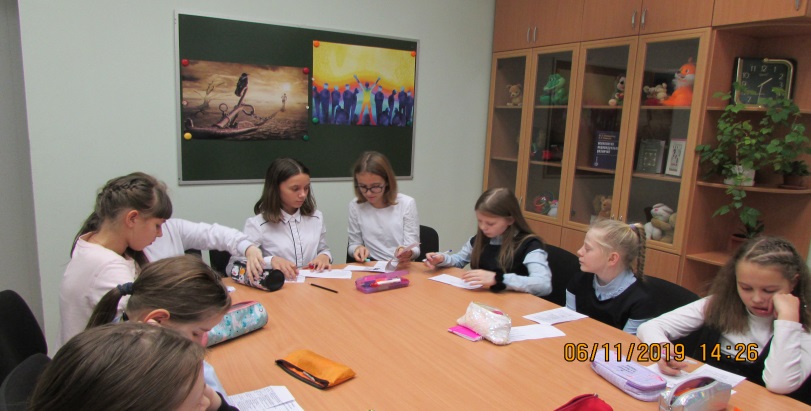   По результатам методик, очевидно, то, что младшие подростки при переходе из начальной школы в среднее звено испытывают много трудностей: изменение условий обучения, требований; подросток испытывает кризис во взаимоотношениях с новыми учителями предметниками; усталость и т. д.   В декабре 2019 года после диагностики проведено всеобщее родительское собрание на тему:  «Трудности адаптации ребенка к обучению в 5 классе.Цель: оценка адаптационного периода в классе, решение и профилактика проблем.  В ноябре 2019 года было проведено социально – психологическое тестирование обучающихся на предмет определения рисков формирования зависимости от наркотических средств и психотропных веществ. В тестировании приняли участие 226 учеников 7-11 классов. 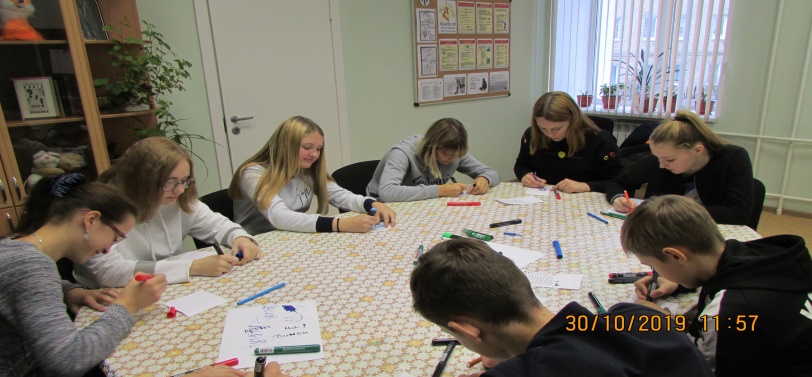     У 11,29 % от числа участников повышенная вероятность вовлечения.     В январе 2019 года был проведен тренинг для педагогов по профилактике  эмоционального выгорания.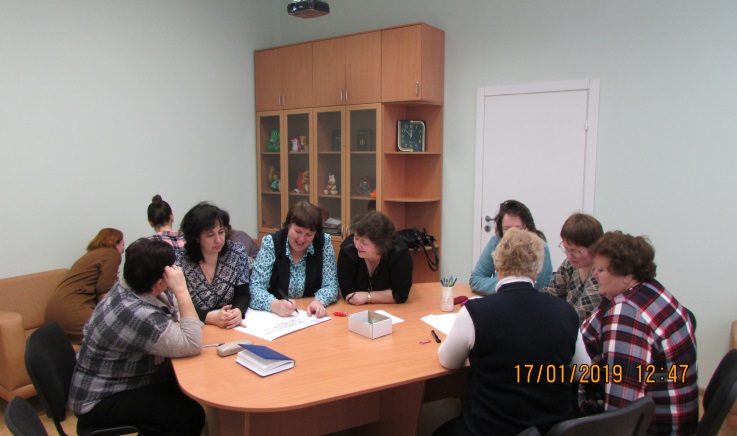 Цель:  Сохранение психического здоровья педагогов в образовательной среде.Тренинг позволил педагогам сплотить  коллектив, формировать  доверие, осознать личностные ресурсы. В ходе тренинга были использованы упражнения на развитие позитивного мышления.        Тренинг очень понравился педагогам. С их слов тренинг  был интересным, эмоциональным, полезным, поучительным.  Знания, которые получили учителя на тренинге,  помогут им в работе с учениками, родителями и коллегами.   В марте 2020 года среди учеников 9  классов был проведен  тест - структуры интеллекта Амтхауэра. Тест предназначен для оценки уровня и структуры интеллектуальных способностей людей в целях профессиональной ориентации. Методика проводилась в групповой форме.    Тест Амтхауэра помог ученикам  изучить структурно-уровневые характеристики интеллекта и определить какой тип высшего образования или деятельности сможет освоить. Методика позволила оценить свои способности к естественным, общественным, математическим, техническим наукам, иностранным языкам, предпринимательству, а также к ряду конкретных профессий и прогнозировать успешность обучения и дальнейшей профессиональной деятельности. В течение всего учебного года (2019-2020 г.) проводились индивидуальные консультации с родителями, учениками и педагогами. Всего было 51 обращение. Причины обращения родителей к психологу: проблемы адаптации, проблемы в развитии познавательных процессов, детские страхи, внутрисемейные конфликты, нарушение речи у ребенка, консультации по результатам психодиагностики.Социально-педагогическая  служба работает в соответствии с  планами и по разработанной «Программе профилактики безнадзорности и правонарушений», в Гимназии работает Совет по профилактике, в состав которого помимо работников администрации входят инспектор ИДН Пантюшина О.А., директор Детской музыкальной школы Лямин О.И. В 2018/19 учебном году проведено 9 заседаний Совета, рассмотрены дела 37 обучающихся и их родителей. Социально-педагогическая служба контролирует занятость обучающихся, состоящих на учете, во внеурочное время и летний период. В обязанности службы входит оказание поддержки семьям, находящимся в трудной жизненной ситуации. С этой целью в 2018/19 учебном году осуществлялось бесплатное питание детей из малоимущих и многодетных семей — 70 человек за счёт спонсорских средств общественного фонда «Город для горожан» и администрации Кстовского района. В 2018 году снизилось количество детей, состоящих на всех видах учёта. На 1 сентября 2018 года ни одного учащегося Гимназии не состояло на учёте ОДН, КДН.Семьи, дети, состоящие на всех видах учета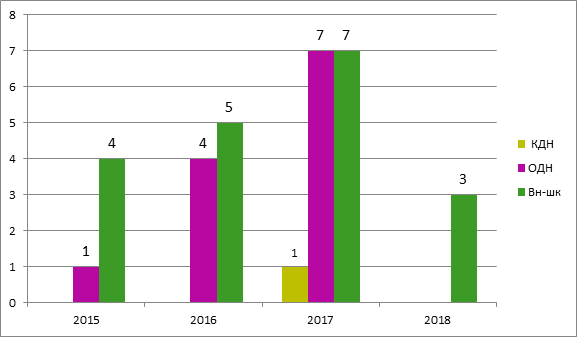 Данные социального паспорта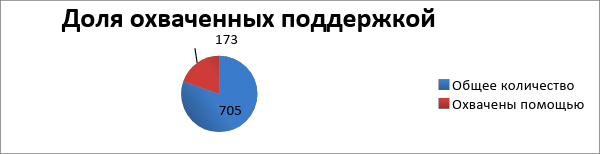 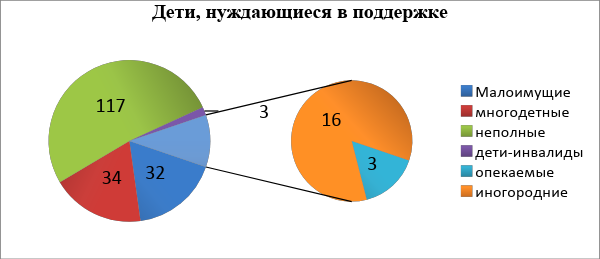 Характеристика внутришкольной системы оценки (менеджмента) качества. Система оценки качества образования представляет собой совокупность организационных структур, норм и правил, диагностических и оценочных процедур, обеспечивающих на единой основе оценку образовательных достижений обучающихся, эффективности образовательных программ с учетом запросов основных пользователей  результатов системы оценки качества образования. Основными пользователями результатов внутренней системы  оценки качества  образования являются: учителя, обучающиеся и их родители, педагогический совет Гимназии.Внутришкольная оценка качества образования осуществляется посредством:1) системы внутришкольного контроля;2) общественной экспертизы качества образования;3) лицензирования и государственная аккредитация4) государственной итоговой аттестации выпускников;5) мониторинга качества образования.В качестве источников данных для оценки качества образования используются:статистические данные и опросы, отчеты учителей, мониторинговые исследования, промежуточная и итоговая аттестация, посещение уроков и внеклассных мероприятий.       Система оценки качества образования направлена на - формирование единой системы диагностики и контроля состояния образования, обеспечивающей определение факторов и своевременное выявление изменений, влияющих на качество образования в Гимназии;- получение объективной информации о функционировании и развитии системы образования в Гимназии , тенденциях его изменения и причинах, влияющих на его уровень;- предоставления всем участникам образовательного процесса и общественности достоверной информации о качестве образования;- принятие обоснованных и своевременных управленческих решений по совершенствованию образования и повышение уровня информированности потребителей образовательных услуг при принятии таких решений;- прогнозирование развития образовательной системы Гимназии. 	 Реализация внутреннего мониторинга качества образования осуществляется на основе   реализации целей и задач ВСОКО планируются и осуществляются на основе проблемного анализа образовательного процесса Гимназии, определения методологии, технологии и инструментария оценки качества образования.Предметом внутренней системы оценки качества образования являются: -  качество образовательных результатов обучающихся;-  качество организации образовательного процесса, включающей условия организации образовательного процесса, в том числе доступность образования, условия комфортности получения образования, материально-техническое обеспечение образовательного процесса, организация питания;- качество основных и дополнительных образовательных программ, принятых и реализуемых в школе, условия их реализации;- воспитательная система;- профессиональная компетентность педагогов, их деятельность по обеспечению требуемого качества результатов образования; - эффективность управления качеством образования и открытость деятельности Гимназии;- состояние здоровья обучающихся.Реализация школьной ВСОКО осуществляется посредством существующих процедур и экспертной оценки качества образования.Содержание процедуры оценки качества образовательных результатов обучающихся включает в себя:- единый государственный экзамен для выпускников 11-ых классов;- основной государственный экзамен для выпускников 9-ых классов;- промежуточную и текущую аттестацию обучающихся;- всероссийские проверочные работы- участие и результативность в школьных, районных, городских и др. предметных олимпиадах, конкурсах, соревнованиях; - мониторинговое исследование образовательных достижений обучающихся на разных уровнях обучения.Содержание процедуры оценки качества организации образовательного процесса включает в себя:-  результаты лицензирования и государственной аккредитации;-  эффективность механизмов самооценки и внешней оценки деятельности путем анализа ежегодных публичных докладов;- программно-информационное обеспечение, наличие Интернета, эффективность его использования в учебном процессе;- оснащенность учебных кабинетов современным оборудованием, средствами обучения и мебелью;- обеспеченность методической и учебной литературой;- оценку состояния условий обучения нормативам и требованиям СанПиН;- диагностика уровня тревожности обучающихся 1-х, 5-х, 10-х  классов в период адаптации;- анализ результатов дальнейшего образования выпускников; Содержание процедуры оценки качества воспитательной работы включает в себя:- степень вовлеченности в воспитательный процесс педагогического коллектива и родителей;- качество планирования воспитательной работы;- наличие детского самоуправления;- удовлетворенность обучающихся и родителей воспитательным процессом; - исследование уровня воспитанности обучающихся;- положительная динамика количества правонарушений и преступлений обучающихся.Содержание процедуры оценки профессиональной компетентности педагогов и их деятельности по обеспечению требуемого качества образования включает в себя:- аттестация педагогов;- отношение и готовность к повышению педагогического мастерства (систематичность прохождения курсов, участие в работе районных методических объединений и т.д.);- знание и использование современных педагогических методик и технологий;- образовательные достижения обучающихся;- подготовку и участие в качестве экспертов ЕГЭ, аттестационных комиссий, жюри и т.д.;- участие в профессиональных конкурсах разного уровня. Содержание процедуры оценки здоровья обучающихся включает в себя:- регулярность и качество проведения санитарно-эпидемиологических профилактических мероприятий;- оценку заболеваемости обучающихся, педагогических и других работников школы;- оценку эффективности оздоровительной работы (здоровьесберегающие программы, режим дня, организация отдыха и оздоровления детей в каникулярное время);- оценку состояния физкультурно-оздоровительной работы;- диагностика состояния здоровья обучающихся.Придание гласности и открытости результатам оценки качества образования осуществляется путем предоставления информации:основным потребителям результатов ВСОКО; средствам массовой информации через публичный доклад директора школы;  размещение аналитических материалов, результатов оценки качества образования на официальном сайте школы.3. Условия осуществления  образовательного процессаРежим работы. В МБОУ Гимназии установлена:-  шестидневная учебная неделя в 5-11классах, - пятидневная учебная неделя в 1-4 классах. Обучение проводится в две смены:Первая смена - с 08.00 до 13.20Вторая смена - с 13.40 до 17.50В субботу - только первая смена, с 08.00 до 12.50Продолжительность уроков: 40 минутПродолжительность уроков в 1-х классах: I четверть - 3 урока по 35 минут,II четверть - 4 урока по 40 минут,II полугодие - 4 -5 уроков по 40 минут.Во второй половине дня до 19.00 действуют кружки, секции; проводятся консультации по предметам, индивидуальные занятия в соответствие с утвержденным расписанием.Учебно-материальная база, благоустройство и оснащенность. 	Библиотечный фонд Гимназии составляет:Основной фонд – 28049  экз., учебники – 17457 экз.Фонд АВД – 126 экземпляров, 477 диска к учебным пособиям. В 2018-2019  учебном  году  закуплено  40 штук орфографических словарей  и новой художественной литературы по внеклассному чтению. Обучающиеся обеспечены учебниками на 100%. Для учащихся 8-х классов по ФГОС закуплено 1427 учебников. Используемые в образовательном процессе учебно-методические комплекты соответствуют федеральному перечню учебников, рекомендованных Министерством образования и науки РФ.В течение года в библиотеку было записано 606 человек, количество посещений -6379.Для лучшего раскрытия фонда и привлечения детей к чтению, в библиотеке оформляются книжные выставки: по экологии, к юбилейным датам писателей и поэтов, пропаганде здорового образа жизни, по краеведению:  «Я жизнь посвятил России» ( И.С. Тургенев), «Мастер улыбки», (В. Драгунский), «Ларец мудрости» (И. Крылов), «Дорогоу добра» ( к году милосердия), «В человеке все должно быть прекрасно», «Слава тебе, комсомол», «Сказки Деда Мороза», «Защитники земли русской»  и многие другие. Библиотека развивает навыки независимого библиотечного пользователя путем формирования библиотечно - библиографических знаний учащихся.По программе “Информационная грамотность учащихся” проводятся библиотечные уроки в 1-8 классах, в том числе с применением компьютерных технологий: в 4 классе “Мои первые энциклопедии”, в 5 классе “О книге и библиотеке”, в 7 классе “Структура книги”, в 8 классе “Книги по искусству”.В 2018-2019 году в библиотеке работал кружок «Выразительное чтение» для учащихся 3-4 классов, кружок посещают 28 человек. В течение года дети выразительно читали стихотворения А. Барто, С. Михалкова, И.А. Крылова и др. авторов.Таким образом, библиотекой выполняются задачи по формированию у обучающихся информационной культуры, культуры чтения, позитивного отношения к чтению, оказание помощи при реализации образовательного процесса в формировании духовной и творческой личности учащихся.  Информационное пространство Гимназии Информационная инфраструктура, объединяющая различные информационные ресурсы структурных подразделений учреждения и обеспечи­вающая их единообразное использование включает:•   программное обеспечение общего назначения;  •   информационные ресурсы образовательного учреждения.В гимназии имеется необходимое для использования ИКТ оборудование, отвечающее современным требованиям:  Каждый кабинет Гимназии обеспечен информационным оборудованием: Все кабинеты Гимназии подключены к сети Интернет. В 2017-2018 учебном году к сети Интернет был подключен 2 корпус Гимназии.  Информационные ресурсы образовательного учреждения:Медиаресурсы активно используются при проведении уроков и различных гимназических событий, связанных с празднованием календарных и традиционных праздников, научно-практических семинаров,  открытых уроков, творческих мероприятий (конкурсов, фестивалей, концертов), научно-методических и административных мероприятий для педагогов.Для обучающихся обеспечен доступ   к медиаресурсам   сети Интернет при подготовке    творческих и исследовательских работ. Рабочие места оборудованы в библиотеке школы.В Гимназии установлена внутришкольная локальная сеть Net Speakerphone. Пользователями локальной сети являются администрация, педагогические работники, педагог-психолог, социальный педагог, педагог-организатор. Обеспечением информационной открытости деятельности Гимназии  является сайт: http://www.gimnasium4.ru/index.php?login=yes Сайт Гимназии соответствует приказу  Министерства образования РФ №785 от 29.05.2014 "Об утверждении требований к структуре официального сайта образовательной организации в информационно-коммуникационной сети "Интернет"  и формату представления на нем информации".На сайте Гимназии размещается: - информация о Гимназии; - информация о педагогах Гимназии; - информация о  школьных  событиях - документы, связанные с образовательной деятельностью школы; - статьи и заметки для родителей - ссылки на ЭОР и др.Также на сайте можно ознакомиться с инфраструктурой Гимназии с помощью 3-D тура. Школьный сайт  поддерживает версию для слабовидящих людей. Гимназия предоставляет электронные услуги, через Интернет–портал государственных и муниципальных услуг.В 2018-2019 учебном году продолжалась работа на  платформе Дневник.ру. На данном сервисе можно ознакомиться с расписанием уроков, текущими оценками, домашними заданиями и итоговыми оценками за четверть. Также возможно осуществлять общение с педагогами Гимназии.Мониторинг активности участников образовательного процесса  на платформе «Дневник.ру» проводится ежемесячно. Отслеживаются несколько показателей: активность учеников, учителей, родителей, количество выставленных оценок, домашних заданий, а также персональная активность педагогов Гимназии.  В 2018-2019 учебном году увеличилась активность пользователей (сотрудников, учеников, родителей) сервисом Дневник.ру.  Увеличилось количество выставляемых оценок.   100% педагогического состава пользуются сервисом «Дневник.ру».  В течение года осуществлялась техническая помощь учителям в работе с информационными ресурсами, проводились методические мастер-классы по использованию ЭОР в образовательном процессе.  Условия для занятий  физкультурой и спортом. В МБОУ Гимназии №4 имеется 2 спортивных зала.Площадь спортивного зала №1 – 172,7 кв.мПлощадь спортивного зала №2 – 152,1 кв.мСостояние спортивных залов – после капитального ремонта.Введена в действие универсальная спортивная площадка площадью 540 кв.мСооружены беговая дорожка на 60 метров в три полосы и дорожка разбега для прыжков в длину.Уроки физической культуры и спортивные мероприятия обеспечены спортивным оборудование и снарядами на 100%.Условия для досуговой  деятельности и дополнительного  образования. 	Для проведения общегимназических мероприятий, организации внеурочной деятельности, в том числе досуговой в Гимназии имеется актовый зал, площадью 155,7 кв.м, предактовый зал площадью 83,6 кв.м. Имеются два цифровых пианино, аккордеон, баян.Для реализации программ дополнительного образования, мероприятий патриотической направленности имеется музей, площадью 48,1 кв.м. Музей включает в себя 4 экспозиции: «Природа родного края», «История родного края», «История школы №4», сменная экспозиция, организуемая в честь памятных дат исторических событий.Кружки проводятся в кабинетах во второй половине дня. В кабинетах имеется все необходимое оборудование и материалы.Организация охраны, питания  и медицинского обслуживания. 	В МБОУ Гимназии №4 обеспечено безопасное пребывание обучающихся и сотрудников в зданиях. Полностью заменена пожарная сигнализация в зданиях. Установлена охранная сигнализация на первом этаже основного здания и на здании мастерских. Имеются договоры на обслуживание системы. Организовано дневное дежурство вахтеров и ночное дежурство охранной организации ЧОО «Святогор-НН.   Имеется договор об экстренном выезде наряда полиции с ФГКУ «Управление вневедомственной охраны Главного управления Министерства внутренних дел Российской Федерации по Нижегородской области» и договор на эксплуатационно-техническое обслуживание системы передачи извещений о пожаре с ООО «Служба пожарного мониторинга-52».В Гимназии функционирует столовая, которая соответствует требованиям СанПин. Обучающиеся обеспечиваются полными завтраками и обедами. Питаются обучающиеся согласно графика с учетом продолжительности занятий. Медицинское обслуживание  организовано на основе договора о медицинском обслуживании с ГБУЗ Нижегородской области Кстовская ЦРБ. Кадровый состав (административный, педагогический, вспомогательный; уровень квалификации; система повышения квалификации; награды, звания, заслуги)  Совершенствование учительского корпуса: рост числа педагогов с высшей квалификационной категорией99% педагогических работников Гимназии прошли курсы повышения квалификации в ГБОУ ДПО НИРО.  Средняя наполняемость классов.1-4 классы – 25 человек5-9 классы – 23 человек10-11 классы – 24 человек            По ОО – 23 человекаРезультаты деятельности учреждения, качество образованияРезультаты ЕГЭСравнительный анализ результатов ЕГЭРезультаты государственной  итоговой аттестации в 9-х классах. Достижения обучающихся в олимпиадах (региональных и всероссийских). Муниципальный этап ВсОШРегиональный этап ВсОШРожкова Анастасия – 9 класс: русский язык ( призер), литература, географияШмелева Мария -  11 класс:   литератураПавленкова Полина – 9 класс: обществознаниеКачество освоения выпускниками программ, обеспечивающих дополнительную углубленную подготовку. Организация отдыха и оздоровления детей в летний период.Программа  детского оздоровительного лагеря с дневным пребыванием «Волшебная страна» является частью воспитательной системы Гимназии. Педагогический коллектив  решает проблему  воспитания образованной, трудолюбивой   и самостоятельной личности, способной жить и работать                в современном мире, опираясь на принципы гуманной педагогики, педагогики сотворчества. Учителей, детей и родителей объединяют сегодня  характерные для сотворчества, ценностные эталоны:жизнетворчество с ребёнком;отношение к ребёнку как к источнику профессионального горения, где педагог – посредник между ребёнком и взрослой жизнью;измерение внутреннего и внешнего мира красотой;умение ценить в других не сходство, а «инаковость»;способность ощущать себя «Человеком».Атмосферу сотворчества  и волшебства создавали педагоги-профессионалы для маленьких гимназистов в детском оздоровительном лагере с дневным пребыванием.Основная  цель работы – организация свободного времени детей, создание оптимальных условий, обеспечивающих полноценный отдых  ребят, их оздоровление  и творческое развитие. Программа лагеря построена на основе сюжетно-ролевой игры «Волшебная страна». Участники игры   - и  дети и взрослые.На протяжении трёх недель в лагере работали  творческие объединения: кружок «Тропинка к своему Я» (руководитель Лозовенко О.Ю.), вокальная студия «Джельсомино» (руководитель Жарикова О.А.), кружок подвижных игр «Здоровье» (руководитель Добрынская Н. С.), кружок «Рукодельница» (руководитель Сухарева М.С.).  Гимназия сотрудничает с учреждениями дополнительного образования города, которые организовали для  воспитанников лагеря  следующие занятия: «Пластилиновая живопись», «Интересный английский»,  «Моделирование из бумаги», «Компьютерный мир», «Квиллинг» («Интеллект»), «Тестопластика», «Оригами» (Кстовская художественная школа).Массовые мероприятия являются значительными событиями                     в жизни летнего оздоровительного лагеря. Они необходимы для создания приподнятого эмоционального настроения, творчества, для организации взаимодействия детей. Так в течение всей смены были организованы экскурсии и  культмассовые мероприятия: посещение Кстовского кукольного театра, краеведческого музея, детской библиотеки им. Рыжакова, выставки детских поделок в «Интеллекте».  Большое внимание педагогический коллектив лагеря уделил вопросам безопасности. Беседы о правилах дорожного движения, о безопасном пути в лагерь и домой, о правилах поведения на улице, в общественных местах, на прогулках – были ежедневными. О здоровом образе жизни, о культуре питания, о дружбе и взаимопомощи воспитатели напоминали детям постоянно. В лагере ребята познакомились с планом эвакуации при пожаре и ЧС, была проведена учебная эвакуация.С целью укрепления здоровья детей, с учётом рекомендаций  школьного врача  в пришкольном лагере была организована «Комната отдыха»,   где детям предлагались «тихие» игры. В «День чистых рук» школьный фельдшер провела с детьми беседу о правилах личной гигиеныДостижения обучающихся и их коллективов (объединений, команд) в районных, областных, федеральных  конкурсах, соревнованиях и т.п.) Социальная активность и внешние связи учрежденияПроекты и мероприятия, реализуемые в интересах и с участием местного сообщества, социальные партнёры Гимназии №4.В 2017-2018 уч. году проводились акции и  реализовывались следующие  проекты: “Раздельный сбор мусора”, «Поздравь ветерана», «Зелёная весна», «Помоги храбрецу»,  «Преобразуем мир к лучшему!», “Урок мужества”. В течение года дети поздравляли ветеранов педагогического труда со всеми календарными праздниками.  Самыми масштабными экологическими проектами оказались акция «Зелёная весна» и проект «Раздельный сбор мусора». «Помоги храбрецу» - волонтёрская акция по сбору игрушек для онкобольных детей. “Социальные партнёры МБОУ Гимназии №4 в реализации социальных проектов: - Отдел молодежной политики г. Кстово; - Совет ветеранов г. Кстово; - Ветераны педагогического труда МБОУ Гимназии №4;- КУМ г.Кстово (товарищеские встречи в рамках открытия спортивной площадки Гимназии, уроки мужества);- ООО «Чистый город»;- учреждения ДО г. Кстово. Взаимодействие с учреждениями профессионального образованияМБОУ Гимназия № 4 на договорной основе осуществляет взаимодействие с ведущими ВУЗами Нижнего Новгорода:Нижегородский государственный университет им. Н.И. Лобачевского. Национальный исследовательский университет (ФГАОУ ВО ННГУ)Нижегородский исследовательский университет «Высшая школа экономики» (НИУ ВШЭ)Нижегородский государственный лингвистический университет им. Н.А. Добролюбова  (ФГБОУ ВПО «НГЛУ», НГЛУ) Нижегородский государственный педагогический университет имени Козьмы Минина (ФГБОУ ВПО НГПУ,  Мининский университет)В рамках сотрудничества осуществляется повышение квалификации учителей Гимназии на базе ВУЗов, реализация совместных мероприятий, участие обучающихся Гимназии в олимпиадах и конкурсах, организованных ВУЗами.Участие учреждения в  сетевом взаимодействии. МБОУ Гимназия №4 сотрудничает с ГБОУ ВПО «Нижегородский государственный университет им. Н.И. Лобачевского», с ГБОУ ВПО «Нижегородский государственный лингвистический университет им. Н.А. Добролюбова», МБОУ «Кстовский историко-краеведческий музей», МБОУ ДОД ДЮЦ «Интеллект», МБОУ ДОД  «Дом учащейся молодежи», ГБОУ ДОД «Специализированная детско-юношеская спортивная школа олимпийского резерва», Федерацией тенниса города Кстово, МБДОУ д/с №24 «Полянка», является членом Ассоциации Нижегородских гимназий.На договорной основе во взаимодействии с учреждениями дополнительного и профессионального образования реализуются образовательные программы, социальные проекты.Членство в ассоциациях, профессиональных объединениях.МБОУ Гимназия №4 является членом Ассоциации Нижегородских гимназий. Ежегодно учителя Гимназии представляют свой опыт на конференции Ассоциации, в том числе в сборнике работ конференций. МБОУ Гимназия №4 является членом сетевого сообщества «Школа цифрового века».6.Финансово-экономическая деятельностьГодовой бюджет 36 957 538,96- областная субвенция 29 265 840,00- местный бюджет 9 010 407,91- поступления их резервного фонда Правительства НО 645 795,96 - внебюджетные средства 624 250,00  (платные услуги + пожертвования)На заработную плату с отчислениями было израсходовано – 28 249 167,40 руб.Приобретение учебников – 1 343 283,28   руб.Обслуживание и содержание учебного процесса – 6 954 406,35 руб.Развитие учебно-материальной базы школы –  1 362 267,93  руб.Средняя стоимость для  потребителей получения частично платных  и полностью платных услуг.Стоимость платных услуг утверждена Постановлениями  администрации Кстовского муниципального района.Постановление  администрации Кстовского муниципального района от 17.04.2014г. № 848 «Школа будущего первоклассника»: 8 занятий в месяц  - 700,00 руб.Постановление  администрации Кстовского муниципального района от  16.11.2011 г. №  248- «Математика плюс»: 4 занятия в месяц – 300 руб.- «Первые друзья»: 8  занятий в месяц  - 670 руб.- «Разноцветный мир английского языка»: 8  занятий  - 670 руб.3. Постановление  администрации Кстовского муниципального района от  07.11.2017 г. № 2641	- «Коррекция нарушений речи дошкольников и младших школьников» (индивидуальное занятие): продолжительность 40 мин – 450 руб.	-  Кружок лепки «Удивительный животный мир»: 4 занятия  - 350 руб. 7. Решения, принятые по итогам общественного обсужденияпубличного докладаИнформация, связанная с исполнением решений, которые принимаются образовательным учреждением с учётом общественной оценки её деятельности по итогам публикации предыдущего доклада. Указывается, какие предложения  были высказаны общественностью  в адрес образовательного учреждения и какие из них (и  в какой мере) удалось  реализовать.По результатам общественного обсуждения публичного доклада были высказаны рекомендации по  расширению возможностей дополнительных образовательных услуг в Гимназии. Управляющий совет провел в 2018-2019 учебном году экспертную оценку  дополнительных общеобразовательных  программ.  Дана положительная оценка  представленным  документам. Рекомендации  были приняты к рассмотрению 8.Заключение. Перспективы и планы развитияЗадачи реализации программы развития образовательного учреждения в среднесрочной перспективе. Новые проекты, программы  и технологии. Планируемые структурные  преобразования в учреждении. Программы, проекты, конкурсы, гранты, в которых планирует принять участие учреждение в предстоящем году.Цель  2019-2020 учебный год:   Модернизация содержания образования на основе концепции поликультурного образования и идеи вариативности,  формирование поликультурной сотворческой образовательной  среды,  ориентированной на рост уникальности личности каждого ребенка, на взаиморазвитие обучающихся, педагогов и родителей. Задачи 2019-2020 учебный год:Поиск эффективных путей формирования поликультурной сотворческой образовательной среды гимназии, в том числе через работу с педагогическим коллективом.Создание единой информационной среды Гимназии.  Разработка сотворческих форм  и методов получения предметных, метапредметных и личностных результатов в контексте поликультурной образовательной среды.Проектирование педагогических форм и методов развития у обучающихся коммуникативной компетентности, способности к сотворческому взаимодействию и конструктивному лидерству в команде, в коллективе, в обществе, в мире.Название образовательного учреждения (по уставу)Муниципальное бюджетное общеобразовательное учреждение «Гимназия № 4»ТипбюджетноеОрганизационно-правовая формаучреждениеУчредительКстовский муниципальный район Нижегородской областиГод основания1957Юридический адрес607 650, Нижегородская область, г. Кстово, пл. Мира, дом 9Телефон/ факс(8-831)-9-32-79Адрес электронной почтыMbougimnaziya4@yandex.ruСайтwww.gimnasium4.ruФИО директора Молоткова Елена ВладимировнаСвидетельство о  государственной  регистрации  права Регистрационный номер 001470 серия УП-КСТДата 30.05.96Номер регистрации № 70Лицензия на осуществление образовательной  деятельности№ 145 от 12 октября 2018 г.Срок действия – «бессрочно»Свидетельство о государственной аккредитации№ 2201 от 04 августа 2015 г.Срок действия – до 24 июня 2025г.Формы образованияОчная форма обучения. Обучение по индивидуальным учебным планам (по медицинскому предписанию).Социокультурные условия  территории нахожденияМуниципальное бюджетное общеобразовательное учреждение «Гимназия № 4» располагается в центре города Кстово. В городе Кстово находятся учреждения дополнительного образования, культуры и спорта: МБОУ ДО  «Центр внешкольной работы имени С.В. Криворотовой», МБОУ ДО  «Дворец детско-юношеского творчества», МБОУ ДО ДЮЦ «Интеллект», МБУ «Кстовский историко-краеведческий музей», Центральная библиотека им. А.С. Пушкина, Центральная детская библиотека им. В.С. Рыжакова, МБУК «Театр кукол». МАУ «Детский парк», МБОУ ДОД «Специализированная детско-юношеская спортивная школа олимпийского резерва по самбо», с которыми сотрудничает МБОУ Гимназия №4.   Характеристика контингента  обучающихсяВ Гимназии обучается  715 ученика. В 1-4 классах – 333, в 5-9 – 328, в 10-11 классах – 54. Углубленное изучение английского языка и литературы осуществляется с 5-11 класс для детей с повышенной мотивацией к изучению данных предметов.Структурные подразделения общеобразовательного учрежденияНаучно-методический совет Гимназии.Кафедра гуманитарных дисциплин.Методические объединения Гимназии учителей начальных классов, английского языка, математики, естественных наук, физической культуры, классных руководителей.Социально-педагогическая служба.Психологическая служба:психолого-педагогический консилиум,педагог-психолог.Гимназическая газета «Перемена».Центр «Гимназист».Научное общество учащихся.Кружки дополнительного образования.Библиотека. Совет медиации.Совет по профилактике безнадзорности и правонарушений.Коллегиальные органы управленияОбщее собрание работников Гимназии.Педагогический совет.Управляющий совет.Органы самоуправленияРодительские советы классов.Совет старшеклассников.Ресурсная база общеобразовательного учрежденияОбразовательный процесс организован в двух зданиях. Основное здание: год постройки - 1957, число этажей - 4, подвал – гардероб;  площадь, занимаемая строением – 1036,9 кв.м
Здание мастерских: год постройки - 1962, число этажей - 1, площадь, занимаемая строением – 596,8 кв.мИнфраструктура и технологическая оснащенность29 учебных кабинетов, в том числе: 2 кабинета информатики, кабинет с лингафонным оборудованием, кабинет обслуживающего труда,столярная мастерская,слесарная мастерская;2 спортивных зала, универсальная спортивная площадка, беговая дорожка с искусственным покрытиембиблиотека: библиотечный фонд Гимназии: - основной фонд – 28049  экз.,  - учебники – 17457 экз.кабинет психолога,медицинский кабинет,стоматологический кабинет; пищеблок и столоваяГимназия обеспечена компьютерами, ноутбуками, планшетами. Выход в Интернет осуществляется в каждом кабинете. 29 учебных кабинетов, в том числе: 2 кабинета информатики, кабинет с лингафонным оборудованием, кабинет обслуживающего труда,столярная мастерская,слесарная мастерская;2 спортивных зала, универсальная спортивная площадка, беговая дорожка с искусственным покрытиембиблиотека: библиотечный фонд Гимназии: - основной фонд – 28049  экз.,  - учебники – 17457 экз.кабинет психолога,медицинский кабинет,стоматологический кабинет; пищеблок и столоваяГимназия обеспечена компьютерами, ноутбуками, планшетами. Выход в Интернет осуществляется в каждом кабинете. Кадровое обеспечениеВ Гимназии работает 44 педагогических работника.«Заслуженный учитель Российской Федерации» -1,  «Почетный работник общего образования РФ» -5, Благодарность Президента России -1.  В Гимназии работают 21 учителя высшей квалификационной категории, 19 учителей первой квалификационной категории.Курсовая подготовка осуществлялась с перспективным планом курсовой подготовки на 2018-2019 учебный год.Программа  развитияНазвание Программы «Гимназия как поликультурное общеобразовательное пространство»Цель программы:    создание условий для эффективной подготовки выпускников школы к жизни в условиях  современной цивилизации, расширение возможностей творческой самореализации школьников, социального роста, развитие способностей  к самоопределению на основе ценностей российской и мировой культуры   и проектной деятельности как ведущего фактора формирования проектного типа мышления.Срок реализации: 2013-2019 гг.Предмет углубления5-9 кл5-9 кл10-11 кл10-11 клИтогоанглийский язык5А / 24 чел6А / 27 чел7Б / 24 чел8А / 23 чел9В / 22 чел5 кл.120 чел10 (гр)/ 10 чел11 (гр)/ 14 чел.2 гр.24 чел.7 кл.144 челУровень мотивации в целомУровень мотивации в целомУровень мотивации в целомУровень мотивации в целомУровень мотивации в целомУровень мотивации в целомУровень мотивации в целомУровень мотивации в целомУровень мотивации в целомУровень мотивации в целомОчень высокий (13-15 баллов)Высокий (10-12 баллов)Нормальный (7-9 баллов)Сниженный (4-6 баллов)Низкий   (0-3 балла)13 чел.42 чел.43  чел.8 чел.1 чел. (Рябинин М.)13 чел.42 чел.43  чел.8 чел.1 чел. (Рябинин М.)12 %39 %40 %8 %1 %Уровень сформированности внутренней позиции школьникаУровень сформированности внутренней позиции школьникаУровень сформированности внутренней позиции школьникаУровень сформированности внутренней позиции школьникаОтрицательное отношение к школе и поступлению в школуПоложительное отношение к школе при отсутствии ориентации на содержание школьно-учебной действительности (сохранение дошкольной ориентации)Возникновение ориентации на содержательные моменты школьной действительности образец «хорошего ученика», но при сохранении приоритета социальных аспектов школьного образа жизни по сравнению с учебнымиСочетание ориентации на социальные и собственно учебные аспекты школьной жизни0 уровень1 уровень2 уровень3 уровень6 чел.9 чел.9 чел.83 чел.6 %8 %8 %78 %Категории семейУчебный годУчебный годУчебный год2015/162016/172018/19Общее количество712705715Малоимущие333239Многодетные253452Неполные 1139490Неблагополучные--2Трудные473Опекаемые432Дети-инвалиды133Иногородние           41620ГодОборудование 2018-2019Компьютеры из нихНоутбуки и др. портативные персональные компьютерыПланшетыНаходящиеся в составе локальных сетейИмеющие доступ к интернету175811532175Проектор31Интерактивная доска 25Принтер монохромный29Принтер цветной4МФУ24Телевизор5Видеомагнитофон5Стереосистема7Видеокамера3Фотоаппарат4Документ-камера3Лингафонный кабинет1Система опроса и тестирования 162016-20172017-20182018-201920 2221 48%52%47%предмет20192019201920192018201820182018ср.баллмахмин«2»ср.баллмахмин«2»1русский язык86,21005379,298482математика (баз)4,75544,45543математика (пр)60,08744556,8878334физика63685847,762405химия73,0954953,14863116география63,564638383837биология69,5825941,83602528информатика75757576,3381739история75,33914463,1775110обществознание70,42925571,3994511английский язык76,78965470,3954112литература81,0976568,88461     предмет201920192019201820182018     предмет% качср.отм.ср.балл% качср.отм.ср.баллРусский язык93,84,633,992,14,533,7Математика90,8418,4603,816,2информатика 954,618100519,2физика333,52180423обществознание703,826,992,93,730,8история---33,33,322,6география783,417,6423,515,8химия924,527754,323,2английский язык87,54,9581004,759,2литература10053283,34,525,7биология503,727303,320№ФИкласспредметместоучитель1.Гаврилова Елизавета Владимировна7АЛитература 1Воробьева Ю.К.2.Демиданова Екатерина Сергеевна10Английский язык2Лызлова И.Б.3.Дорцвейлер Анастасия Станиславовна8АРусский языкпризерЛемудкина Н.В.4.Карпова Мария Сергеевна10Литература призерЛемудкина Н.В.5.Козлов Дмитрий Николаевич10Английский язык3Лызлова И.Б.6.Корнилова Александра Дмитриевна8АЛитература1Лемудкина Н.В.7.Мишачкина Ева Евгеньевна10Литература призерЛемудкина Н.В.8.Молоткова Александра Олеговна10Литература победительЛемудкина Н.В.9.Недякина Анастасия Евгеньевна11Биология1Бодеева Е.В.10.Ополева Алина Андреевна9АФизкультура2Пашина О.Л.11.Павленкова Полина Ильинична9ВАнглийский язык1Лызлова И.Б.11.Павленкова Полина Ильинична9ВОбществознание1Выборнова И.А.12.Ротынина Анастасия Олеговна11Литература призерМинеева Е.А.12.Ротынина Анастасия Олеговна11Английский язык2Лызлова И.Б.13.Рожкова Анастасия Александровна9ВРусский языкпобедительМинеева Е.А.13.Рожкова Анастасия Александровна9ВГеографияпобедительМолодкина Т.Ю.13.Рожкова Анастасия Александровна9ВЛитературапризерМинеева Е.А.13.Рожкова Анастасия Александровна9ВБиология2Бодеева Е.В.14.Сорокин Федор Вячеславович8ААнглийский язык115.Тютина Екатерина Ивановна11Литература призерМинеева Е.А.15.Тютина Екатерина Ивановна11История1Васильева В.М.15.Тютина Екатерина Ивановна11Обществознание1Васильева В.М.16.Чабунин Сергей Олегович8АРусский языкпризерЛемудкина Н.В.17.Шмелева Мария Сергеевна11Литература победитель Минеева Е.А.Предмет углубления% качества% обученностиЛитература68100Русский язык79100Английский язык86100Уровень/ количество  КонкурсыКонкурсыУровень/ количество  участники победители, призерыгородской367112муниципальный367112региональный5124федеральный125международныйиныеИтого:430141